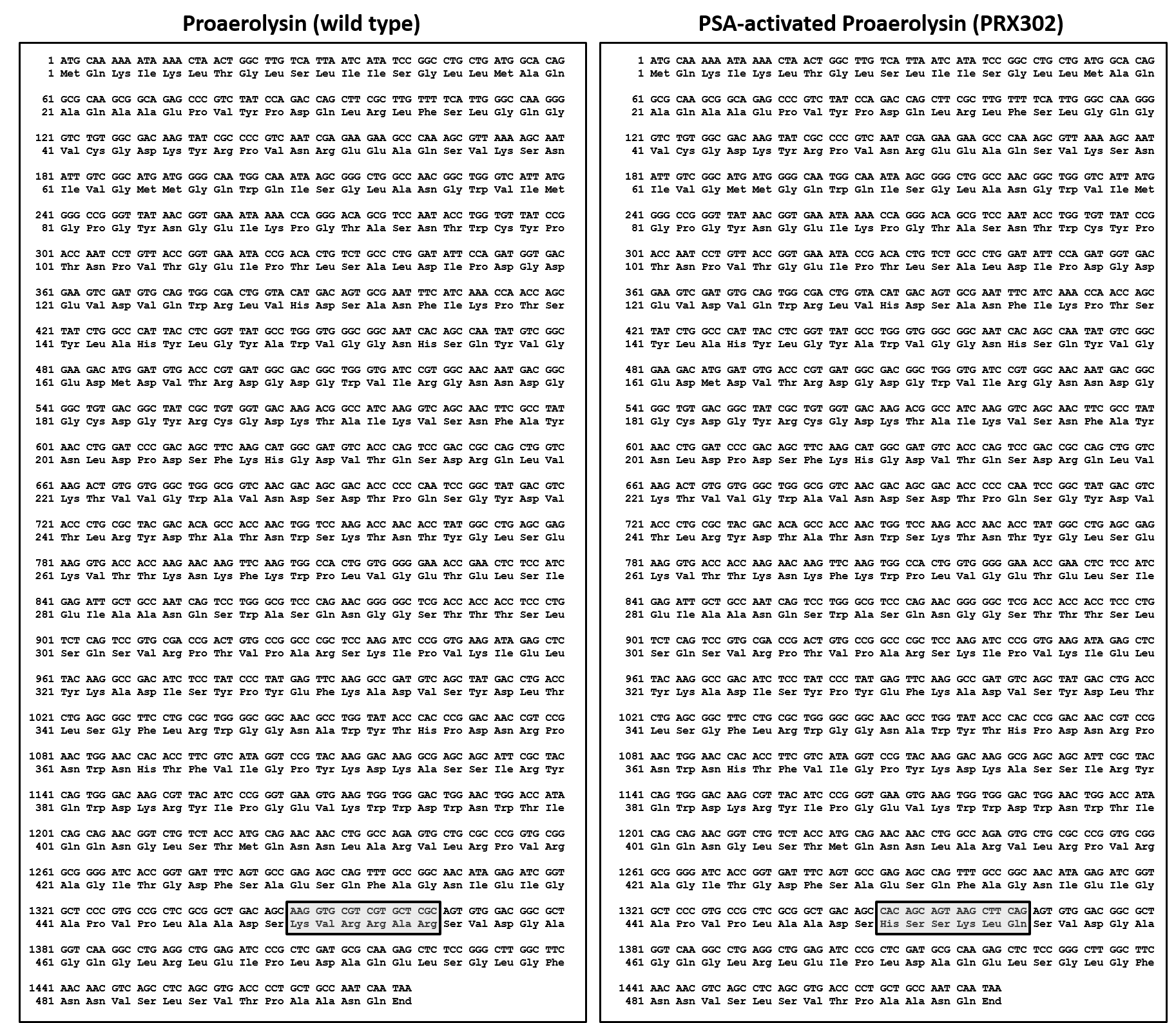 Figure S1: Nucleotide and amino acid sequence of proaerolysin and PRX302, a PSA-activated proaerolysin variant. Wild type furin activation sequence (i.e. KVRRAR) in proaerolysin, the parental toxin, and the PSA-dependent activation sequence (i.e. HSSKLQ) in PRX302 that was generated via site directed mutagenesis highlighted in the gray box.